Western Australia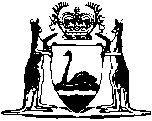 Royal Powers Act 1953Western AustraliaRoyal Powers Act 1953Contents1.	Short title	12.	Exercise of statutory powers by the Queen	1NotesCompilation table	2Western AustraliaRoyal Powers Act 1953 An Act relating to the exercise by the Queen of Powers under Acts of the Parliament. Be it enacted, by the Queen's Most Excellent Majesty, by and with the advice and consent of the Legislative Council and the Legislative Assembly of Western Australia, in this present Parliament assembled, and by the authority of the same, as follows: —  1.	Short title 		This Act may be cited as the Royal Powers Act 1953.2.	Exercise of statutory powers by the Queen 	(1)	At any time when the Queen is personally present in the State, any power under an Act exercisable by the Governor may be exercised by the Queen.	(2)	The Governor has the same powers with respect to an act done, or an instrument made, granted or issued, by the Queen by virtue of this section as the Governor has with respect to an act done, or an instrument made, granted or issued, by the Governor himself.	(3)	Nothing in this section affects or prevents the exercise of any power under an Act by the Governor.	(4)	In this section, references to the Governor or to the Queen shall be read as references to the Governor, or to the Queen, acting with the advice of the Executive Council.Notes1.	This is a compilation of the Royal Powers Act 1953 and includes all amendments effected by the other Acts referred to in the following Table.Compilation tableShort titleNumber and yearAssentCommencementRoyal Powers Act 195343 of 195329 Dec 195329 Dec 1953